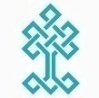 الجمهورية التركية              
وزارة الثقافة والسياحة
رئاسة مؤسسة المخطوطات التركية
مديرية منطقة مخطوطات أنقرة
نموذج طلب تقديم صور الديجتال .١ أتعهد بعدم نقل صور الديجتال للمخطوط المطلوب إلى أي مؤسسة أو منظمة أو أي شخص بأي شكل من الأشكال،.٢  أتعهد بذكر الاستفادة من صور الديجتال التي قدمتها مديرية منطقة أنقرة للمخطوطات وذلك في الغطاء الداخلي للكتاب أو    الرسالة أو المقالة، .٣أوافق وأتعهد بإرسال نسخة من عملي إلى مديرية منطقة أنقرة للمخطوطات.التاريح: ..../..../2019 التوقيعيرجى الانتباه.١  تم تنظيم هذا الطلب للاستفادة المجانية من المخطوطات والكتب المطبوعة النادرة في الأماكن التابعة لوزارة الثقافة والسياحة في الجمهورية التركية.بخصوص الطلب المقدم سيتم تنفيذه حسب تعليمات المديرية. .٢  يجب إرفاق صورة عن الهوية الشخصية وصورة عن وثيقة الطالب، أو صورة عن وثيقة العضوية الأكاديمية في الجامعة.مقدم الطلب        مقدم الطلب        مقدم الطلب        مقدم الطلب        مقدم الطلب        مقدم الطلب        الاسم والعائلة:الاسم والعائلة:الاسم والعائلة:الاسم والعائلة:الاسم والعائلة:الاسم والعائلة:الجنسية:الجنسية:الجنسية:الجنسية:الجنسية:الجنسية:رقم الهوية أو رقم جواز السفر:رقم الهوية أو رقم جواز السفر:رقم الهوية أو رقم جواز السفر:رقم الهوية أو رقم جواز السفر:رقم الهوية أو رقم جواز السفر:رقم الهوية أو رقم جواز السفر:العنوان: العنوان: العنوان: العنوان: العنوان: العنوان: الإيميل:الإيميل:الإيميل:الإيميل:الإيميل:الإيميل:رقم الهاتف:رقم الهاتف:رقم الهاتف:رقم الهاتف:رقم الهاتف:رقم الهاتف:تاريخ الطلب :تاريخ الطلب :تاريخ الطلب :تاريخ الطلب :تاريخ الطلب :تاريخ الطلب :للأكاديميين: الجامعة/القسم/المنصب الأكاديميللأكاديميين: الجامعة/القسم/المنصب الأكاديميللأكاديميين: الجامعة/القسم/المنصب الأكاديميللأكاديميين: الجامعة/القسم/المنصب الأكاديميللأكاديميين: الجامعة/القسم/المنصب الأكاديميللأكاديميين: الجامعة/القسم/المنصب الأكاديمي للطلاب: الجامعة/القسم: للطلاب: الجامعة/القسم: للطلاب: الجامعة/القسم: للطلاب: الجامعة/القسم: للطلاب: الجامعة/القسم: للطلاب: الجامعة/القسم:للباحثين المستقلين (غير الأكاديميين والطلاب): أسماء الكتب المنشورة، المقالات، المنشورات ... إلى آخره.للباحثين المستقلين (غير الأكاديميين والطلاب): أسماء الكتب المنشورة، المقالات، المنشورات ... إلى آخره.للباحثين المستقلين (غير الأكاديميين والطلاب): أسماء الكتب المنشورة، المقالات، المنشورات ... إلى آخره.للباحثين المستقلين (غير الأكاديميين والطلاب): أسماء الكتب المنشورة، المقالات، المنشورات ... إلى آخره.للباحثين المستقلين (غير الأكاديميين والطلاب): أسماء الكتب المنشورة، المقالات، المنشورات ... إلى آخره.للباحثين المستقلين (غير الأكاديميين والطلاب): أسماء الكتب المنشورة، المقالات، المنشورات ... إلى آخره.موضوع البحث:موضوع البحث:موضوع البحث:موضوع البحث:موضوع البحث:موضوع البحث: اسم مجموعة المخطوط رقم الكتابالمؤلفاسم الكتابالقسم المطلوب من الكتاب (الأوراق/اللوحات)نوع البحثرسالة الماجستيرأطروحة الدكتوراهمقالةكتاب
مجلةمقالة/كتاب إلكترونيتصوير طبق الأصلغيره       (أوضح)رسالة الماجستيرأطروحة الدكتوراهمقالةكتاب
مجلةمقالة/كتاب إلكترونيتصوير طبق الأصلغيره       (أوضح)رسالة الماجستيرأطروحة الدكتوراهمقالةكتاب
مجلةمقالة/كتاب إلكترونيتصوير طبق الأصلغيره       (أوضح)رسالة الماجستيرأطروحة الدكتوراهمقالةكتاب
مجلةمقالة/كتاب إلكترونيتصوير طبق الأصلغيره       (أوضح)رسالة الماجستيرأطروحة الدكتوراهمقالةكتاب
مجلةمقالة/كتاب إلكترونيتصوير طبق الأصلغيره       (أوضح)رسالة الماجستيرأطروحة الدكتوراهمقالةكتاب
مجلةمقالة/كتاب إلكترونيتصوير طبق الأصلغيره       (أوضح)رسالة الماجستيرأطروحة الدكتوراهمقالةكتاب
مجلةمقالة/كتاب إلكترونيتصوير طبق الأصلغيره       (أوضح)رسالة الماجستيرأطروحة الدكتوراهمقالةكتاب
مجلةمقالة/كتاب إلكترونيتصوير طبق الأصلغيره       (أوضح)رسالة الماجستيرأطروحة الدكتوراهمقالةكتاب
مجلةمقالة/كتاب إلكترونيتصوير طبق الأصلغيره       (أوضح)رسالة الماجستيرأطروحة الدكتوراهمقالةكتاب
مجلةمقالة/كتاب إلكترونيتصوير طبق الأصلغيره       (أوضح)رسالة الماجستيرأطروحة الدكتوراهمقالةكتاب
مجلةمقالة/كتاب إلكترونيتصوير طبق الأصلغيره       (أوضح)رسالة الماجستيرأطروحة الدكتوراهمقالةكتاب
مجلةمقالة/كتاب إلكترونيتصوير طبق الأصلغيره       (أوضح)مجموع اللوحات/الأوراق المطلوبة.مجموع اللوحات/الأوراق المطلوبة.مجموع اللوحات/الأوراق المطلوبة.مجموع اللوحات/الأوراق المطلوبة.رسالة الماجستيرأطروحة الدكتوراهمقالةكتاب
مجلةمقالة/كتاب إلكترونيتصوير طبق الأصلغيره       (أوضح)